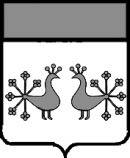 Ивановская областьВерхнеландеховский муниципальный районА Д М И Н И С Т Р А Ц И ЯВЕРХНЕЛАНДЕХОВСКОГО МУНИЦИПАЛЬНОГО РАЙОНАП О С Т А Н О В Л Е Н И Еот 19.05.2022   № 152 – ппос. Верхний ЛандехО формировании лагерей дневного пребывания детей при         общеобразовательных учреждениях Верхнеландеховского муниципального района в 2022 годуВ соответствии с постановлением администрации Верхнеландеховского муниципального района  от 12.04.2022 № 116-п «Об организации отдыха, оздоровления и занятости детей в каникулярное время в Верхнеландеховском муниципальном районе» и в целях обеспечения отдыха и оздоровления детей в каникулярное время: 1. Сформировать лагеря дневного пребывания  на базе муниципальных общеобразовательных учреждений, с количеством детей:–Муниципальное казенное общеобразовательное учреждение Верхнеландеховская средняя  школа –  45;–Муниципальное казенное общеобразовательное учреждение Мытская средняя  школа – 30.2. Установить:2.1. расходы по организации двухразового питания  в лагерях  дневного пребывания в размере 124 руб. в день на одного ребенка;2.2. период функционирования  лагерей дневного пребывания при общеобразовательных школах - 21 рабочий день.3. Финансовое обеспечение расходов на питание в лагерях дневного пребывания осуществляется за счет:- средств субсидии из областного бюджета на организацию двухразового питания детей в лагерях дневного пребывания в сумме 104 160 рублей;- средств субвенции из областного бюджета на организацию двухразового питания детей-сирот и детей, находящихся в трудной жизненной ситуации, в лагерях дневного пребывания в сумме 26 040 рублей;    - средств бюджета Верхнеландеховского муниципального района на организацию двухразового питания детей в лагерях дневного пребывания в сумме 65 100 рублей. Распределение средств по лагерям дневного пребывания произвести согласно приложению.           4. Руководителям общеобразовательных учреждений установить дату начала и окончания функционирования лагерей дневного пребывания детей при наличии        заключений Управления Федеральной службы  по надзору в сфере защиты прав потребителей и благополучия человека по Ивановской области .5. Контроль за исполнением настоящего постановления возложить на заместителя главы администрации района, руководителя аппарата      Шашину В.Н.                                                                                                                                                                                                                                                                                                                                                                                                    Глава Верхнеландеховскогомуниципального района:                                                      Н.Н. СмирноваПриложение                                                                                                                                                            к постановлению администрации                                                                                                                                                                          Верхнеландеховского                                                                                                                                                                                                                                                                                         муниципального района                                                                                                                                                                                от  19.05. 2022    № 152 - п     Распределение средств на организацию лагерей дневного пребывания по общеобразовательным учреждениям Верхнеландеховского муниципального района в 2022 году№Наименование образовательного учрежденияВсего из них за счетсредств субвенции из областного бюджета на организацию двухразового питания детей-сирот и детей, находящихся в трудной жизненной ситуации в лагерях дневного пребываниясредств субсидии из областного бюджета на организацию двухразового питания детей в лагерях дневного пребываниясредств бюджета Верхнеландеховского муниципального района1МКОУ Верхнеландеховская СШ     117180,0           15624,0 59892,041664,02МКОУ          Мытская СШ      78120,0           10416,0    44268,0 23436,03Всего:      195300,0           26040,0  104160,0 65100,0